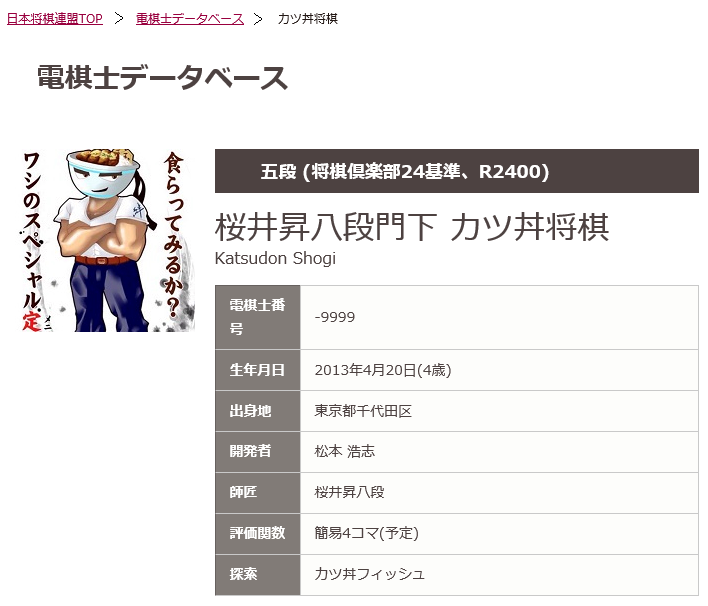 前回からの進化した点実は3人目の子供が最近生まれまして、これが誠に大変でして、、、、去年とあまり変わっておりません。。。。やってみたいアイディアはありますので、本番までに間に合えばこのアピール文書もアップデートします。　仕事して帰ってきて、子供を寝かしつけた後、さぁプログラムを書くぜぇーっていう気力を振り絞るのはなかなか難しいです。。配信について昨年同様SugarさんとYoutubeで配信します。今回はコロナの影響で各チーム一人の参加ですが、私は少額ながら寄付をしておりスポンサー枠と会場に来ます。なので初日は昨年同様Sugarさんを交えて配信します。二次予選以降は勝ち上れば初日同様配信。敗退していればスポンサー枠として現地を見学できますのでTwitter等で熱戦の模様をお届けします！いつものおまけ。●毎度のことで恐縮なのですが、将棋の歌が少ないと思って将棋の演歌を作曲しました。　曲名　千駄ヶ谷エレジー　歌手　長沢千和子女流四段　作詞　袋小路宇治夫　作曲　カツ丼将棋　日本将棋連盟推奨、桜井昇八段推薦もしよかったらどうぞ。最近は長沢先生が老人会に遠征したりしているそうです。Itune store、レコチョクからDLできます。itune storeから購入可能）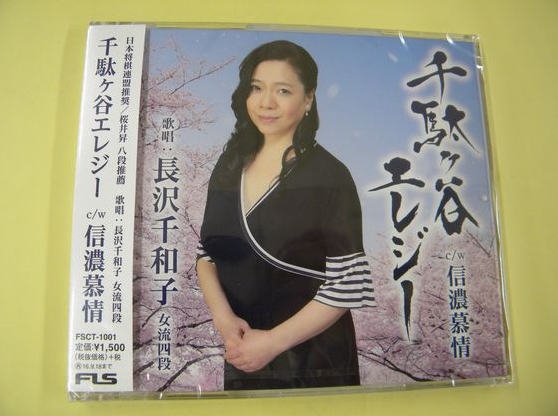 